NAVODILO ZA DELO!V prejšnji snovi ste spoznali cvet, se pravi njegove sestavne dele. Spoznali ste tudi razmnoževalna dela cveta prašnik in pestič. Danes bi spoznali prvi pomemben proces v razširjanju semen rastlin, to je  OPRAŠITEV.Zapišite si naslov v zvezek. Vse o oprašitvi najdete v učbeniku na str.101.Zapis v zvezek naj bo kratek in jedrnat. Pomagajte si z moji točkami.OPRAŠITEVKaj je oprašitev in zakaj je pomembna za rastline?ŽUŽKOCVETKEKdo jih oprašuje?Opišite njihove cvetove!Naštejte nekaj žužkocvetkVETROCVETKEKdo jih oprašuje?Opišite njihove cvetove!Naštejte nekaj vetrocvetk!Za ponavljanje rešite spodnjo tabelo!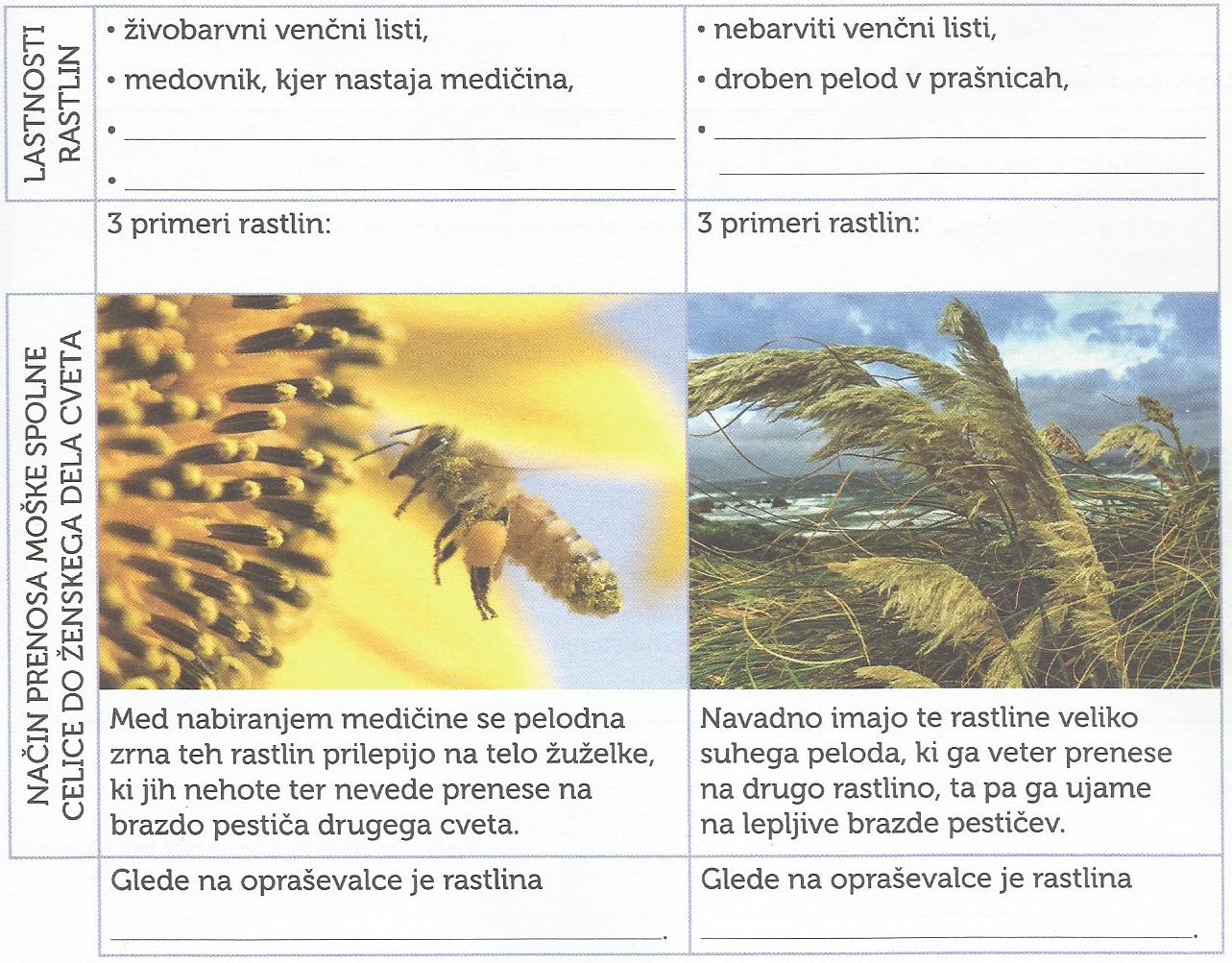 RAZRED6.bPREDMETNARAVOSLOVJE 6DATUM27.3.2020UČNA TEMARAZMNOŽEVANJE, RAST IN  RAZVOJ RASTLINUČNA ENOTAOPRAŠITEVUČNI CILJIspoznati pomen oprašitve za rastline,spoznati načine prenašanja semen rastlin,spoznati značilnosti cvetov rastlin, ki jih oprašujejo žuželke,spoznati značilnosti cvetov rastlin, ki jih oprašuje veter.UČNI PRIPOMOČKIUčbenik: AKTIVNO V NARAVOSLOVJE 6Splet: www.irokusplus.siNOVI POJMIoprašitev, pelodno zrno-cvetni prah, žužkocvetke, vetrocvetkePRILOGENavodilo za delo